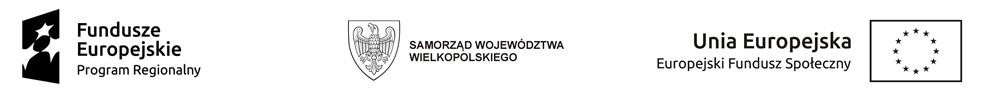 FORMULARZ ZGŁOSZENIAna szkolenie w ramach projektu„Chcemy pracować! – projekt aktywizacji zawodowej osób niepełnosprawnych” nr projektu RPWP.07.01.02-30-0051/15 współfinansowanego ze środków Unii Europejskiej w ramach Europejskiego Funduszu SpołecznegoFundacja Partycypacji Społecznej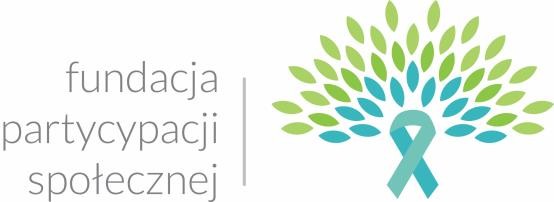 ul. Sportowa 24a89-310 Łobżenica e-mail: biuro@fundacja-spoleczna.pl www.fundacja-spoleczna.plDANE UCZESTNIKA SZKOLENIA - PROSIMY O WYPEŁNIENIE WYŁĄCZNIE BIAŁYCH PÓLDANE UCZESTNIKA SZKOLENIA - PROSIMY O WYPEŁNIENIE WYŁĄCZNIE BIAŁYCH PÓLDANE UCZESTNIKA SZKOLENIA - PROSIMY O WYPEŁNIENIE WYŁĄCZNIE BIAŁYCH PÓLDANE UCZESTNIKA SZKOLENIA - PROSIMY O WYPEŁNIENIE WYŁĄCZNIE BIAŁYCH PÓLDANE UCZESTNIKA SZKOLENIA - PROSIMY O WYPEŁNIENIE WYŁĄCZNIE BIAŁYCH PÓLDANE UCZESTNIKA SZKOLENIA - PROSIMY O WYPEŁNIENIE WYŁĄCZNIE BIAŁYCH PÓLDANE UCZESTNIKA SZKOLENIA - PROSIMY O WYPEŁNIENIE WYŁĄCZNIE BIAŁYCH PÓLDANE UCZESTNIKA SZKOLENIA - PROSIMY O WYPEŁNIENIE WYŁĄCZNIE BIAŁYCH PÓLDANE UCZESTNIKA SZKOLENIA - PROSIMY O WYPEŁNIENIE WYŁĄCZNIE BIAŁYCH PÓLDANE UCZESTNIKA SZKOLENIA - PROSIMY O WYPEŁNIENIE WYŁĄCZNIE BIAŁYCH PÓLDANE UCZESTNIKA SZKOLENIA - PROSIMY O WYPEŁNIENIE WYŁĄCZNIE BIAŁYCH PÓLDANE UCZESTNIKA SZKOLENIA - PROSIMY O WYPEŁNIENIE WYŁĄCZNIE BIAŁYCH PÓLDANE UCZESTNIKA SZKOLENIA - PROSIMY O WYPEŁNIENIE WYŁĄCZNIE BIAŁYCH PÓLDANE UCZESTNIKA SZKOLENIA - PROSIMY O WYPEŁNIENIE WYŁĄCZNIE BIAŁYCH PÓLDANE UCZESTNIKA SZKOLENIA - PROSIMY O WYPEŁNIENIE WYŁĄCZNIE BIAŁYCH PÓL1.  Imię (imiona) i nazwisko2. PESEL3.  Data urodzenia3.  Data urodzenia3. Miejsce urodzenia4. Płeć Kobieta   Mężczyzna Kobieta   Mężczyzna Kobieta   Mężczyzna Kobieta   Mężczyzna Kobieta   Mężczyzna Kobieta   Mężczyzna Kobieta   Mężczyzna Kobieta   Mężczyzna Kobieta   Mężczyzna Kobieta   Mężczyzna Kobieta   Mężczyzna6. Wiek.................……………… lat.................……………… lat5.  Adres zamieszkaniaWojewództwo:Województwo:Województwo:Województwo:Województwo:Województwo:Województwo:Województwo:Województwo:Województwo:Województwo:Województwo:Województwo:Województwo:5.  Adres zamieszkaniaPowiat:Powiat:Powiat:Powiat:Powiat:Powiat:Powiat:Powiat:Powiat:Powiat:Powiat:Powiat:Powiat:Powiat:5.  Adres zamieszkaniaGmina:Gmina:Gmina:Gmina:Gmina:Gmina:Gmina:Gmina:Gmina:Gmina:Gmina:Gmina:Gmina:Gmina:5.  Adres zamieszkaniaMiejscowość:Miejscowość:Miejscowość:Miejscowość:Miejscowość:Miejscowość:Miejscowość:Miejscowość:Miejscowość:Miejscowość:Miejscowość:Miejscowość:Miejscowość:Miejscowość:5.  Adres zamieszkaniaObszar:	 Miasto     WieśObszar:	 Miasto     WieśObszar:	 Miasto     WieśObszar:	 Miasto     WieśObszar:	 Miasto     WieśObszar:	 Miasto     WieśObszar:	 Miasto     WieśObszar:	 Miasto     WieśObszar:	 Miasto     WieśObszar:	 Miasto     WieśObszar:	 Miasto     WieśObszar:	 Miasto     WieśObszar:	 Miasto     WieśObszar:	 Miasto     Wieś5.  Adres zamieszkaniaUlica:	nr budynku:	nr lokalu:Ulica:	nr budynku:	nr lokalu:Ulica:	nr budynku:	nr lokalu:Ulica:	nr budynku:	nr lokalu:Ulica:	nr budynku:	nr lokalu:Ulica:	nr budynku:	nr lokalu:Ulica:	nr budynku:	nr lokalu:Ulica:	nr budynku:	nr lokalu:Ulica:	nr budynku:	nr lokalu:Ulica:	nr budynku:	nr lokalu:Ulica:	nr budynku:	nr lokalu:Ulica:	nr budynku:	nr lokalu:Ulica:	nr budynku:	nr lokalu:Ulica:	nr budynku:	nr lokalu:5.  Adres zamieszkaniaKod pocztowy:Kod pocztowy:Kod pocztowy:Kod pocztowy:Kod pocztowy:Kod pocztowy:Kod pocztowy:Kod pocztowy:Kod pocztowy:Kod pocztowy:Kod pocztowy:Kod pocztowy:Kod pocztowy:Kod pocztowy:6. Telefon kontaktowy7. E-mail8. Wykształcenie Brak (brak formalnego wykształcenia) Brak (brak formalnego wykształcenia) Brak (brak formalnego wykształcenia) Brak (brak formalnego wykształcenia) Brak (brak formalnego wykształcenia) Brak (brak formalnego wykształcenia) Brak (brak formalnego wykształcenia) Brak (brak formalnego wykształcenia) Brak (brak formalnego wykształcenia) Brak (brak formalnego wykształcenia) Brak (brak formalnego wykształcenia) Brak (brak formalnego wykształcenia) Brak (brak formalnego wykształcenia) Brak (brak formalnego wykształcenia)8. Wykształcenie Podstawowe Podstawowe Podstawowe Podstawowe Podstawowe Podstawowe Podstawowe Podstawowe Podstawowe Podstawowe Podstawowe Podstawowe Podstawowe Podstawowe8. Wykształcenie Gimnazjalne Gimnazjalne Gimnazjalne Gimnazjalne Gimnazjalne Gimnazjalne Gimnazjalne Gimnazjalne Gimnazjalne Gimnazjalne Gimnazjalne Gimnazjalne Gimnazjalne Gimnazjalne8. Wykształcenie Ponadgimnazjalne (kształcenie ukończone na poziomie szkoły średniej) Ponadgimnazjalne (kształcenie ukończone na poziomie szkoły średniej) Ponadgimnazjalne (kształcenie ukończone na poziomie szkoły średniej) Ponadgimnazjalne (kształcenie ukończone na poziomie szkoły średniej) Ponadgimnazjalne (kształcenie ukończone na poziomie szkoły średniej) Ponadgimnazjalne (kształcenie ukończone na poziomie szkoły średniej) Ponadgimnazjalne (kształcenie ukończone na poziomie szkoły średniej) Ponadgimnazjalne (kształcenie ukończone na poziomie szkoły średniej) Ponadgimnazjalne (kształcenie ukończone na poziomie szkoły średniej) Ponadgimnazjalne (kształcenie ukończone na poziomie szkoły średniej) Ponadgimnazjalne (kształcenie ukończone na poziomie szkoły średniej) Ponadgimnazjalne (kształcenie ukończone na poziomie szkoły średniej) Ponadgimnazjalne (kształcenie ukończone na poziomie szkoły średniej) Ponadgimnazjalne (kształcenie ukończone na poziomie szkoły średniej)8. Wykształcenie Policealne (kształcenie ukończone na poziomie wyższym niż kształcenie na poziomie szkoły średniej, które jednocześnie nie jest wykształceniem wyższym) Policealne (kształcenie ukończone na poziomie wyższym niż kształcenie na poziomie szkoły średniej, które jednocześnie nie jest wykształceniem wyższym) Policealne (kształcenie ukończone na poziomie wyższym niż kształcenie na poziomie szkoły średniej, które jednocześnie nie jest wykształceniem wyższym) Policealne (kształcenie ukończone na poziomie wyższym niż kształcenie na poziomie szkoły średniej, które jednocześnie nie jest wykształceniem wyższym) Policealne (kształcenie ukończone na poziomie wyższym niż kształcenie na poziomie szkoły średniej, które jednocześnie nie jest wykształceniem wyższym) Policealne (kształcenie ukończone na poziomie wyższym niż kształcenie na poziomie szkoły średniej, które jednocześnie nie jest wykształceniem wyższym) Policealne (kształcenie ukończone na poziomie wyższym niż kształcenie na poziomie szkoły średniej, które jednocześnie nie jest wykształceniem wyższym) Policealne (kształcenie ukończone na poziomie wyższym niż kształcenie na poziomie szkoły średniej, które jednocześnie nie jest wykształceniem wyższym) Policealne (kształcenie ukończone na poziomie wyższym niż kształcenie na poziomie szkoły średniej, które jednocześnie nie jest wykształceniem wyższym) Policealne (kształcenie ukończone na poziomie wyższym niż kształcenie na poziomie szkoły średniej, które jednocześnie nie jest wykształceniem wyższym) Policealne (kształcenie ukończone na poziomie wyższym niż kształcenie na poziomie szkoły średniej, które jednocześnie nie jest wykształceniem wyższym) Policealne (kształcenie ukończone na poziomie wyższym niż kształcenie na poziomie szkoły średniej, które jednocześnie nie jest wykształceniem wyższym) Policealne (kształcenie ukończone na poziomie wyższym niż kształcenie na poziomie szkoły średniej, które jednocześnie nie jest wykształceniem wyższym) Policealne (kształcenie ukończone na poziomie wyższym niż kształcenie na poziomie szkoły średniej, które jednocześnie nie jest wykształceniem wyższym)8. Wykształcenie Wyższe Wyższe Wyższe Wyższe Wyższe Wyższe Wyższe Wyższe Wyższe Wyższe Wyższe Wyższe Wyższe Wyższe8. Wykształcenie W trakcie studiów w trybie zaocznym lub wieczorowym W trakcie studiów w trybie zaocznym lub wieczorowym W trakcie studiów w trybie zaocznym lub wieczorowym W trakcie studiów w trybie zaocznym lub wieczorowym W trakcie studiów w trybie zaocznym lub wieczorowym W trakcie studiów w trybie zaocznym lub wieczorowym W trakcie studiów w trybie zaocznym lub wieczorowym W trakcie studiów w trybie zaocznym lub wieczorowym W trakcie studiów w trybie zaocznym lub wieczorowym W trakcie studiów w trybie zaocznym lub wieczorowym W trakcie studiów w trybie zaocznym lub wieczorowym W trakcie studiów w trybie zaocznym lub wieczorowym W trakcie studiów w trybie zaocznym lub wieczorowym W trakcie studiów w trybie zaocznym lub wieczorowym9.  Status na rynku pracy  w chwili przystąpienia do projektu osoba bezrobotna niezarejestrowana w ewidencji urzędu pracy (osoby pozostające bez pracy, gotowe do jej podjęcia i aktywnie poszukujące pracy, jednak nie zarejestrowane w urzędzie pracy) osoba bezrobotna niezarejestrowana w ewidencji urzędu pracy (osoby pozostające bez pracy, gotowe do jej podjęcia i aktywnie poszukujące pracy, jednak nie zarejestrowane w urzędzie pracy) osoba bezrobotna niezarejestrowana w ewidencji urzędu pracy (osoby pozostające bez pracy, gotowe do jej podjęcia i aktywnie poszukujące pracy, jednak nie zarejestrowane w urzędzie pracy) osoba bezrobotna niezarejestrowana w ewidencji urzędu pracy (osoby pozostające bez pracy, gotowe do jej podjęcia i aktywnie poszukujące pracy, jednak nie zarejestrowane w urzędzie pracy) osoba bezrobotna niezarejestrowana w ewidencji urzędu pracy (osoby pozostające bez pracy, gotowe do jej podjęcia i aktywnie poszukujące pracy, jednak nie zarejestrowane w urzędzie pracy) osoba bezrobotna niezarejestrowana w ewidencji urzędu pracy (osoby pozostające bez pracy, gotowe do jej podjęcia i aktywnie poszukujące pracy, jednak nie zarejestrowane w urzędzie pracy) osoba bezrobotna niezarejestrowana w ewidencji urzędu pracy (osoby pozostające bez pracy, gotowe do jej podjęcia i aktywnie poszukujące pracy, jednak nie zarejestrowane w urzędzie pracy) osoba bezrobotna niezarejestrowana w ewidencji urzędu pracy (osoby pozostające bez pracy, gotowe do jej podjęcia i aktywnie poszukujące pracy, jednak nie zarejestrowane w urzędzie pracy) osoba bezrobotna niezarejestrowana w ewidencji urzędu pracy (osoby pozostające bez pracy, gotowe do jej podjęcia i aktywnie poszukujące pracy, jednak nie zarejestrowane w urzędzie pracy) osoba bezrobotna niezarejestrowana w ewidencji urzędu pracy (osoby pozostające bez pracy, gotowe do jej podjęcia i aktywnie poszukujące pracy, jednak nie zarejestrowane w urzędzie pracy) osoba bezrobotna niezarejestrowana w ewidencji urzędu pracy (osoby pozostające bez pracy, gotowe do jej podjęcia i aktywnie poszukujące pracy, jednak nie zarejestrowane w urzędzie pracy) osoba bezrobotna niezarejestrowana w ewidencji urzędu pracy (osoby pozostające bez pracy, gotowe do jej podjęcia i aktywnie poszukujące pracy, jednak nie zarejestrowane w urzędzie pracy) osoba bezrobotna niezarejestrowana w ewidencji urzędu pracy (osoby pozostające bez pracy, gotowe do jej podjęcia i aktywnie poszukujące pracy, jednak nie zarejestrowane w urzędzie pracy) osoba bezrobotna niezarejestrowana w ewidencji urzędu pracy (osoby pozostające bez pracy, gotowe do jej podjęcia i aktywnie poszukujące pracy, jednak nie zarejestrowane w urzędzie pracy)9.  Status na rynku pracy  w chwili przystąpienia do projektu osoba bezrobotna zarejestrowana w ewidencji urzędu pracy, W tym długotrwale bezrobotna: osoba bezrobotna zarejestrowana w ewidencji urzędu pracy, W tym długotrwale bezrobotna: osoba bezrobotna zarejestrowana w ewidencji urzędu pracy, W tym długotrwale bezrobotna: osoba bezrobotna zarejestrowana w ewidencji urzędu pracy, W tym długotrwale bezrobotna: osoba bezrobotna zarejestrowana w ewidencji urzędu pracy, W tym długotrwale bezrobotna: osoba bezrobotna zarejestrowana w ewidencji urzędu pracy, W tym długotrwale bezrobotna: osoba bezrobotna zarejestrowana w ewidencji urzędu pracy, W tym długotrwale bezrobotna: osoba bezrobotna zarejestrowana w ewidencji urzędu pracy, W tym długotrwale bezrobotna: osoba bezrobotna zarejestrowana w ewidencji urzędu pracy, W tym długotrwale bezrobotna: osoba bezrobotna zarejestrowana w ewidencji urzędu pracy, W tym długotrwale bezrobotna: osoba bezrobotna zarejestrowana w ewidencji urzędu pracy, W tym długotrwale bezrobotna: osoba bezrobotna zarejestrowana w ewidencji urzędu pracy, W tym długotrwale bezrobotna: osoba bezrobotna zarejestrowana w ewidencji urzędu pracy, W tym długotrwale bezrobotna: osoba bezrobotna zarejestrowana w ewidencji urzędu pracy, W tym długotrwale bezrobotna:TAK     NIEOświadczam, że jestem zakwalifikowany/a do III profilu pomocy:TAK     NIE osoba bierna zawodowo, w tym: oświadczam, że planuję wejście/powrót na rynek pracy oświadczam, że nie planuję wejścia/powrotu na rynek pracy10. Status uczestnika projektu w chwili przystąpienia do projektuosoba należąca do mniejszości narodowej lub etnicznej, migrant, osoba obcego pochodzenia ODMOWA PODANIA DANYCH	TAK     NIEosoba bezdomna lub dotknięta wykluczeniem z dostępu do mieszkań TAK     NIEosoba przebywająca w gospodarstwie domowym bez osób pracujących TAK     NIEw tym: w gospodarstwie domowym z dziećmi pozostającymi na utrzymaniu TAK     NIEosoba żyjąca w gospodarstwie składającym się z jednej osoby dorosłej i dzieci TAK     NIEOsoba korzystająca z Programu Operacyjnego Pomoc Żywnościowa TAK     NIEosoba w innej niekorzystnej sytuacji społecznej (innej niż wymienione wyżej) TAK     NIE11. Oświadczenia UczestnikaOświadczam, że jestem: osobą nieuczestniczącą w kształceniu formalnym w trybie stacjonarnym, osobą nieszkolącą się (osoby nieuczestniczące w pozaszkolnych zajęciach mających na celu uzyskanie, uzupełnienie lub doskonalenie umiejętności i kwalifikacji zawodowych lub ogólnych, potrzebnych do wykonywania pracy,Oświadczam, że jestem: osobą z orzeczonym lekkim stopniem niepełnosprawności osobą z orzeczonym lekkim sprzężonym stopniem niepełnosprawności osobą z orzeczonym umiarkowanym stopniem niepełnosprawności osobą z orzeczonym znacznym stopniem niepełnosprawnościTyp niepełnosprawności:……………………………………………………………………………………………………………………………………………………………  Oświadczam, że jestem osobą korzystającą ze świadczeń pomocy społecznej TAK     NIEOświadczam, że jestem osobą/członkiem z rodziny spełniającej/ą przesłankę ubóstwa, tj. osobą doświadczającą wielokrotnego wykluczenia społecznego rozumianego jako wykluczenie 
z powodu więcej niż jednej przesłanki, o których mowa w Wytycznych w zakresie realizacji przedsięwzięć w obszarze włączenia społecznego i zwalczania ubóstwa z wykorzystaniem środków  EFS i EFRR na lata 2014-2020  TAK     NIE12. OświadczenieWyrażam zgodę na wprowadzenie do bazy danych i przetwarzanie moich danych osobowych obecnie i w przyszłości przez Fundację Partycypacji Społecznej oraz organy administracji rządowej oraz samorządowej lub upoważnione przez nie instytucje (zgodnie z przepisami ustawy z dnia    29 sierpnia 1997r. o ochronie danych osobowych – Dz. U. nr 101 z 2002 r. poz. 926 z późniejszymi zmianami) – w celach związanych z realizacją, monitoringiem, kontrolą i ewaluacją projektu współfinansowanego ze środków Europejskiego Funduszu Społecznego i budżetu państwa.Oświadczam, że zapoznałem/-am i akceptuję Regulamin rekrutacji i Regulamin warunków uczestnictwa13. Data i miejsce sporządzenia formularza14. Podpis Uczestnika15. Poziom przyznanego wsparcia  indywidualne wsparcie doradczo - szkoleniowe  warsztaty grupowe z doradcą zawodowym i psychologiem  odbycie szkoleń/kursów  staż zawodowy16. Data rozpoczęcia udziału w	projekcie	(należy wpisać datę podpisania deklaracji uczestnictwa w projekcie).........................................................................................17. Data zakończenia udziału w projekcie (należy wpisać ostatni dzień danej osoby w projekcie).........................................................................................18. Zakończenie udziału osoby we wsparciu zgodnie z zaplanowaną dla niej ścieżką uczestnictwa Tak	 Nie19. Powód wycofania się z proponowanej formy wsparcia		(należy wypełnić na podstawie deklaracji uczestnika bądź	informacji posiadanych			przez projektodawcę) Podjęcie zatrudnienia Podjęcie nauki Inne